Request for Speaking EngagementA lack of knowledge about substance use disorders is a major risk factor for healthcare practitioners. Washington Recovery and Monitoring Program (WRAMP) staff are available to provide no cost education and consultation to your staff and students about substance use disorders among healthcare professionals and the WRAMP program. Please complete the following and return to WRAMP if you would like to schedule a presentation or training.Please mail, email, or fax this form.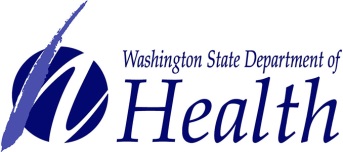 Washington Recovery and Monitoring ProgramPost Office Box 47852, Olympia, WA 98504–7852Telephone: 360-236-2880       Fax: 360-236-4704Email: wramp@doh.wa.govName of Organization:Name of Organization:Name of Organization:Name of Organization:Name of Organization:Name of Organization:Address:Address:City:State:State:Zip:Contact Person:Contact Person:Contact Person:Contact Person:Telephone:Telephone:Telephone:EmailEmailRequested Date(s):Requested Date(s):Requested Date(s):Requested Date(s):Requested Date(s):Presentation/Training Topic(s):Presentation/Training Topic(s):Presentation/Training Topic(s):Presentation/Training Topic(s):Presentation/Training Topic(s):Presentation/Training Topic(s):Presentation/Training Topic(s):Available Audio/Visual Equipment:Available Audio/Visual Equipment:Available Audio/Visual Equipment:Available Audio/Visual Equipment:Available Audio/Visual Equipment:Available Audio/Visual Equipment:Available Audio/Visual Equipment:Available Audio/Visual Equipment: